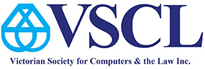 Victorian Society for Computers & the Law Inc.ANNUAL GENERAL MEETING 2019NOTICE OF MEETINGDate: Thursday 7 November 2019				Time: 6:30PMPlace: Kinsfolk, 673 Bourke St, Melbourne VIC 3000Chairperson: Priyanka NairAll members are entitled to vote and are invited to attend. Agenda:  ApologiesSecretary’s Report and approve 2018 AGM MinutesTreasurer’s Report and approve financial statements for the year ended 30 June 2019President’s Report and approve name change by special resolution as follows:The VSCL shall:a. continue in its current form as an incorporated association registered with Consumer Affairs Victoria under the Associations Incorporation Reform Act 2012; andb. change its name to the Australian Society for Computers and the Law (Vic) as soon as reasonably practicable.Board Member ElectionGeneral BusinessVictorian Society for Computers & the Law Inc.ANNUAL GENERAL MEETING 2019PROXY FORMI, ………………………………………………………………, give ……………………………………………………………… my proxy to vote and speak on my behalf at the meeting on the date of 7 November 2019.My proxy is to vote: (please tick one box) On my behalf as they see fit OR As per my specific instructions (see below)I acknowledge that this form has no effect unless received by Ryan Ward, Secretary, VSCL at ryan.ward@pexa.com.au, at least 7 days before the commencement of the aforementioned meeting.I acknowledge that any vote given by my proxy is binding on me, unless the proxy votes against the instructions specified in this form. I acknowledge that until the commencement of the meeting I may amend or retract this proxy form in writing to Ryan Ward, Secretary, VSCL at ryan.ward@pexa.com.au.Name: 		…………………………………		Date: 		…………………………………Signature: 	…………………………………Agenda item numberFor or Against